Каскад 3
Иерусалим
Колыбель 3-х религий8 дней – 7 ночейПрибытие в любой день недели. 
Индивидуальные туры по групповой цене.
Программа тура

** Возможно изменение порядка экскурсионных дней, в соответствии с расписанием экскурсий на текущий период. В стоимость тура входит:Групповые трансферы по программе (для желающих заказать индивидуальные трансферы необходимо доплатить 61 долларов на человека при проживании в двухместном номере, 154 долларов при проживании в одноместном номере и 35 доллара при проживании в трехместном номере);Проживание в гостинице в Иерусалиме - 7 ночей;Питание - завтраки;Экскурсии по программе.SPECIAL OFFER-JUNE-JULY-AUGUST - СКИДКА 15$ НА ЧЕЛОВЕКА!!!СТОИМОСТЬ ТУРА В ЗАВИСИМОСТИ ОТ ДАТЫ ЗАЕЗДА* В случае, если в таблице цен указаны два или более отелей в одной и той же категории, фирма оставляет за собой право окончательного выбора гостиницы, в которой будет проживать турист.
**В категории А - проживание в трехместном номере только в отеле Rimonim. 
*** В стоимость тура не входит выезд на экскурсии из отеля Rimonim Jerusaem (доплата $26 на человека за каждую экскурсию) 
В стоимость тура не входит:Авиаперелет Киев - Тель-Авив - Киев (возможен вылет из Одессы, Днепропетровска, Симферополя, Донецка). Возможна стыковка с рейсами Аэросвита из других городов Украины.СтраховкаПервый день:Встреча в аэропорту Бен Гурион. Переезд в Иерусалим и регистрация в отеле.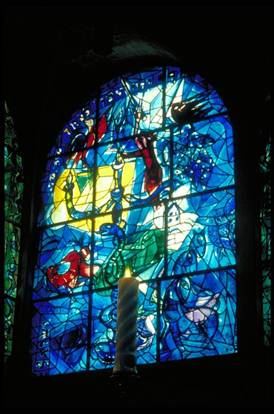 Второй день:Экскурсия в Иерусалим по маршруту «Иерусалим Христианский»: Панорама Иерусалима древнего и современного. Гефсиманский сад Масличной горы. Церковь Страстей Господних и Храм Успения Богородицы. Гора Сион - Горница Тайной Вечери. Крестный путь (пять последних остановок). Храм Гроба Господня. Голгофа - место захоронения Иисуса. Стена плача.Третий, четвертый и пятый дни:Свободные дни. Отдых и самостоятельные прогулки по старым и новым кварталам Иерусалима. Желающие могут заказать дополнительные экскурсии (см. перечень однодневных экскурсий по Израилю)Свободные дни. Отдых и самостоятельные прогулки по старым и новым кварталам Иерусалима. Желающие могут заказать дополнительные экскурсии (см. перечень однодневных экскурсий по Израилю)Шестой день:Экскурсия на Мертвое море по одному из маршрутов, например «Мертвое море. Масада»: Иудейская пустыня. Масада - крепость царя Ирода. Фабрика-магазин косметики Мертвого моря. Отдых и купание на пляже.Экскурсия на Мертвое море по одному из маршрутов, например «Мертвое море. Масада»: Иудейская пустыня. Масада - крепость царя Ирода. Фабрика-магазин косметики Мертвого моря. Отдых и купание на пляже.Седьмой день:Свободный день. Отдых и самостоятельные прогулки по старым и новым кварталам Иерусалима. Желающие могут заказать дополнительные экскурсии (см. перечень однодневных экскурсий по Израилю)Свободный день. Отдых и самостоятельные прогулки по старым и новым кварталам Иерусалима. Желающие могут заказать дополнительные экскурсии (см. перечень однодневных экскурсий по Израилю)Восьмой день: Переезд в аэропорт Бен-Гурион.Переезд в аэропорт Бен-Гурион.Jerusalem Tower (no Triple)**, Rimonim Jerusalem*** (suppl for tours)Даты заезда15.05.11-27.09.11
01.10.11-11.10.11
22.10.11-22.12.11
08.01.12-29.02.1228.09.11-30.09.11
12.10.11-21.10.1123.12.11-07.01.12Jerusalem Tower (no Triple)**, Rimonim Jerusalem*** (suppl for tours)PP in DBL648770704Jerusalem Tower (no Triple)**, Rimonim Jerusalem*** (suppl for tours)PP in SGL105112311146Jerusalem Tower (no Triple)**, Rimonim Jerusalem*** (suppl for tours)PP in TRPL597720597Jerusalem Tower (no Triple)**, Rimonim Jerusalem*** (suppl for tours)Child Suppl.382443410Montefiore, Leonardo Inn, Jerusalem GoldДаты заезда01.10.11-11.10.11
21.10.11-31.10.1128.09.11-30.09.11
12.10.11-20.10.1110.06.11-31.07.11
01.09.11-27.09.11
01.11.11-19.11.1120.11.11-23.12.11
04.01.11-29.02.1224.12.11-03.01.1201.08.11-31.08.11Montefiore, Leonardo Inn, Jerusalem GoldPP in DBL8081139742714978761Montefiore, Leonardo Inn, Jerusalem GoldPP in SGL132519211202110813731250Montefiore, Leonardo Inn, Jerusalem GoldPP in TRPL7571063685672928688Montefiore, Leonardo Inn, Jerusalem GoldChild Suppl.462627429415547438Dan Jerusalem (till 30.09.11), Prima Kings, Prima RoyaleДаты заезда01.10.11-11.10.11
21.10.11-30.11.1128.09.11-30.09.11
12.10.11-20.10.1101.12.11-19.12.11
06.01.12-29.02.1220.12.11-05.01.1210.06.11-27.09.11Dan Jerusalem (till 30.09.11), Prima Kings, Prima RoyalePP in DBL9501234789959988Dan Jerusalem (till 30.09.11), Prima Kings, Prima RoyalePP in SGL15051987123115241580Dan Jerusalem (till 30.09.11), Prima Kings, Prima RoyalePP in TRPL8991173748909899Dan Jerusalem (till 30.09.11), Prima Kings, Prima RoyaleChild Suppl.533675453538552Dan PanoramaДаты заезда01.03.11-16.04.11
27.04.11-11.10.11
22.10.11-26.11.1122.12.11-02.01.1227.11.11-21.12.11
03.01.12-29.02.1212.10.11-21.10.11Dan PanoramaPP in DBL102611488931252Dan PanoramaPP in SGL1732194014672157Dan PanoramaPP in TRPL79810339181211Dan PanoramaChild Suppl.336336336336